Chełmno – Miasto zakochanych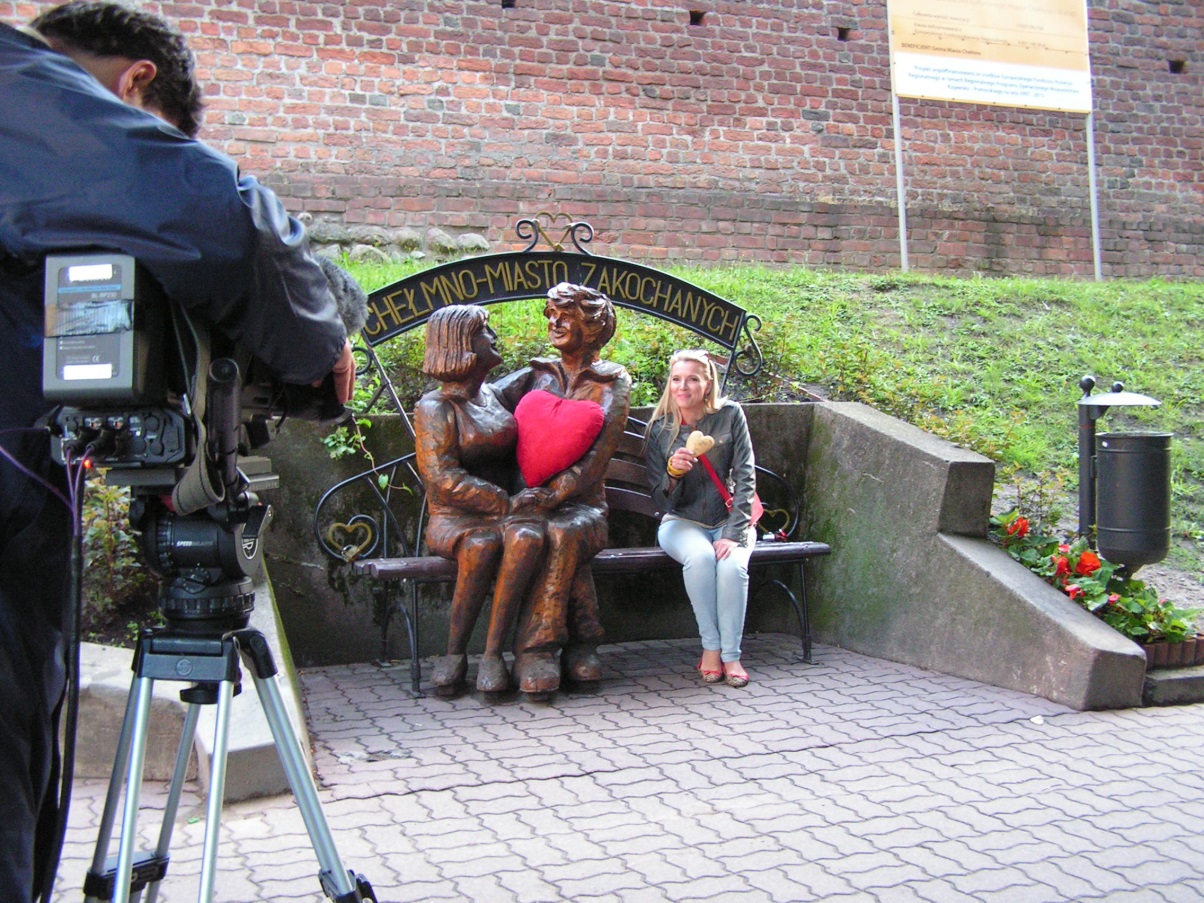 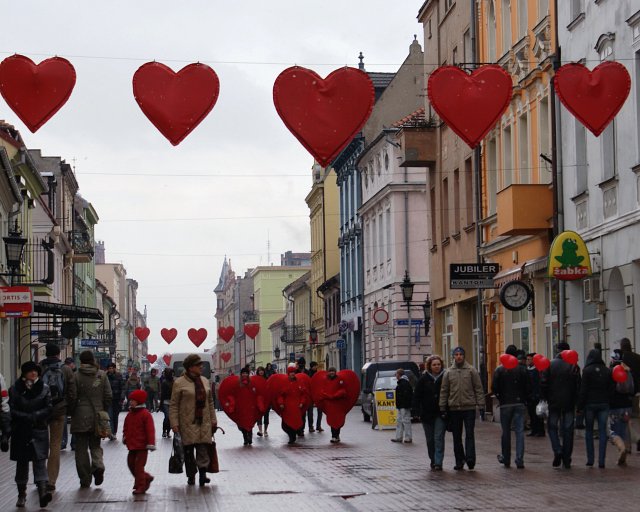 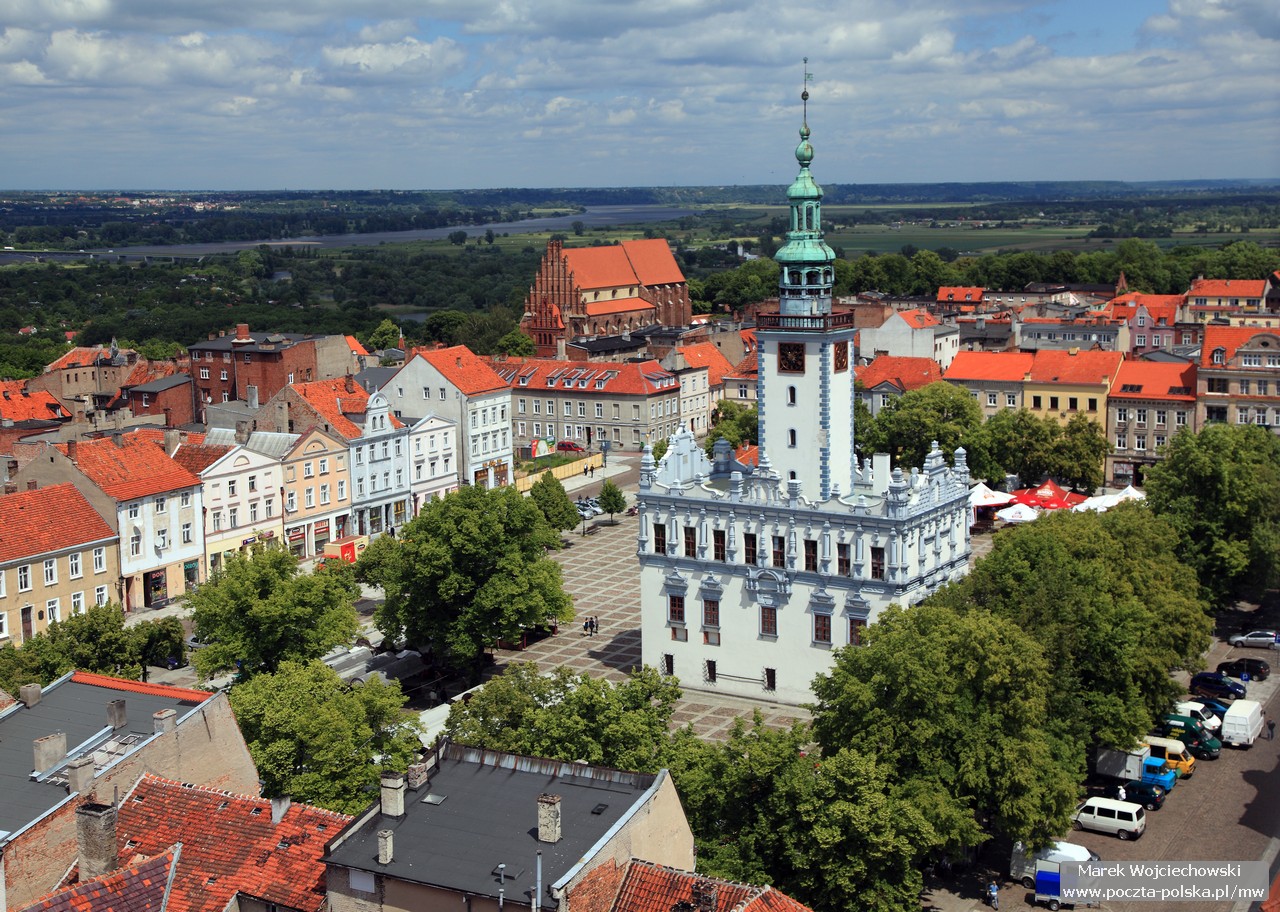 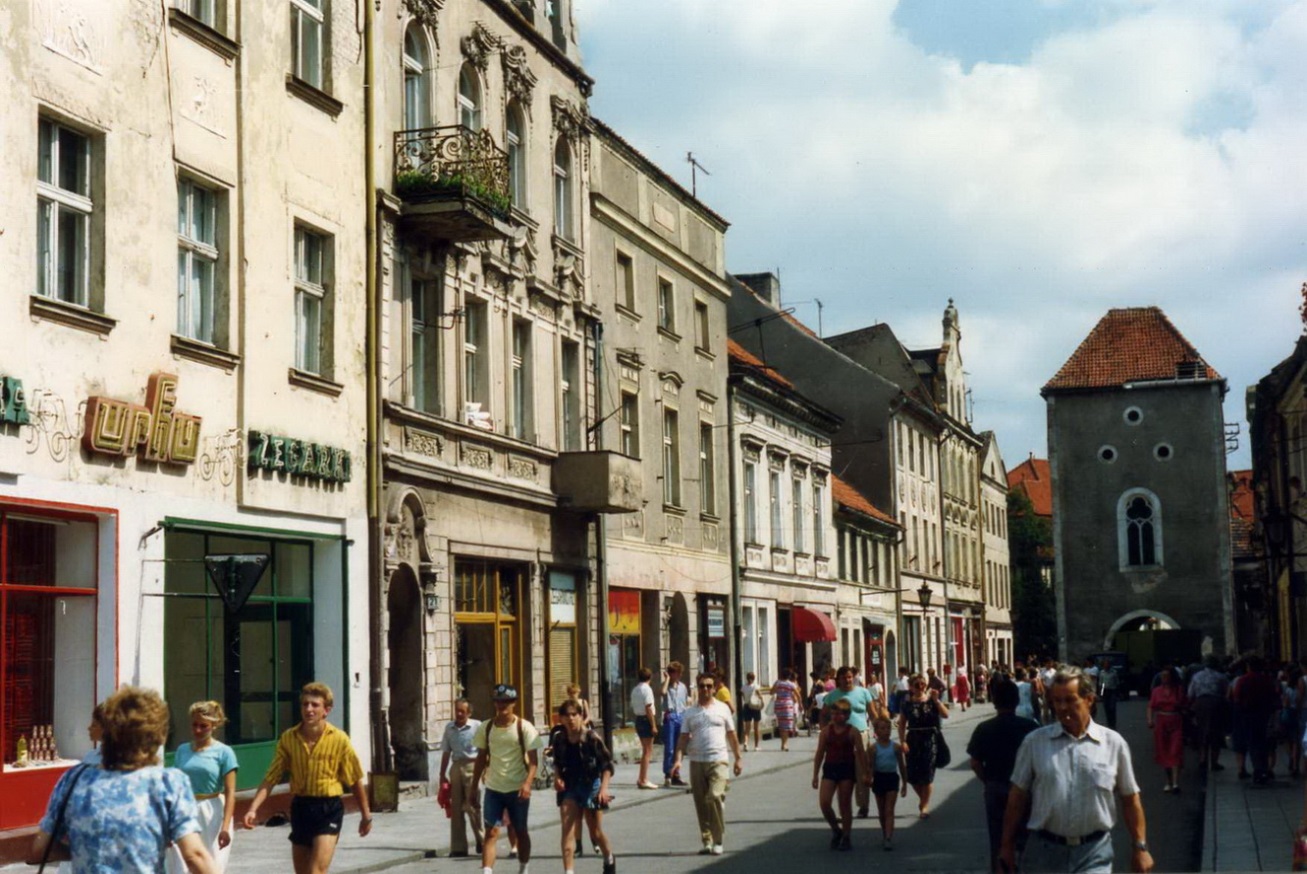 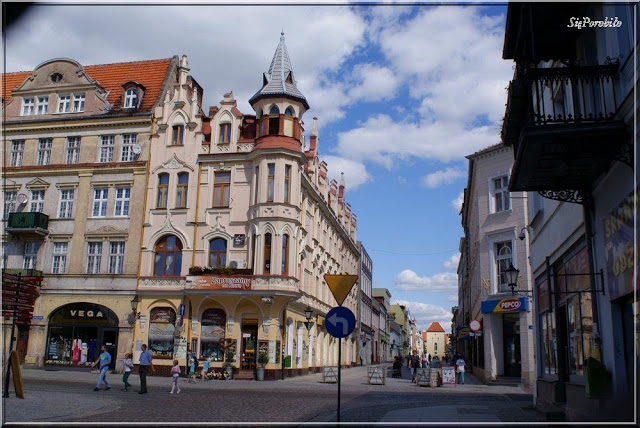 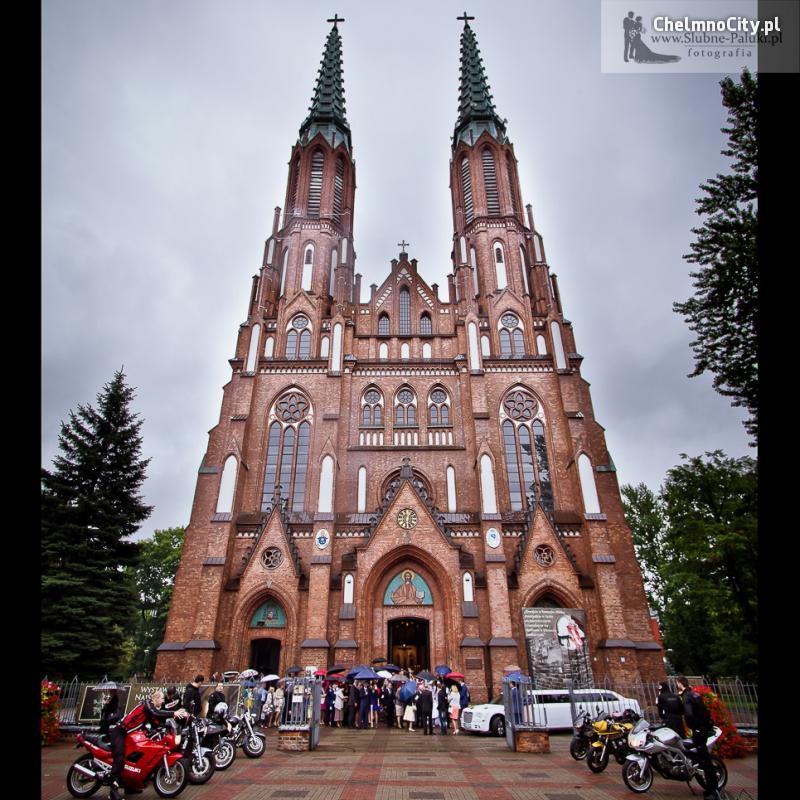 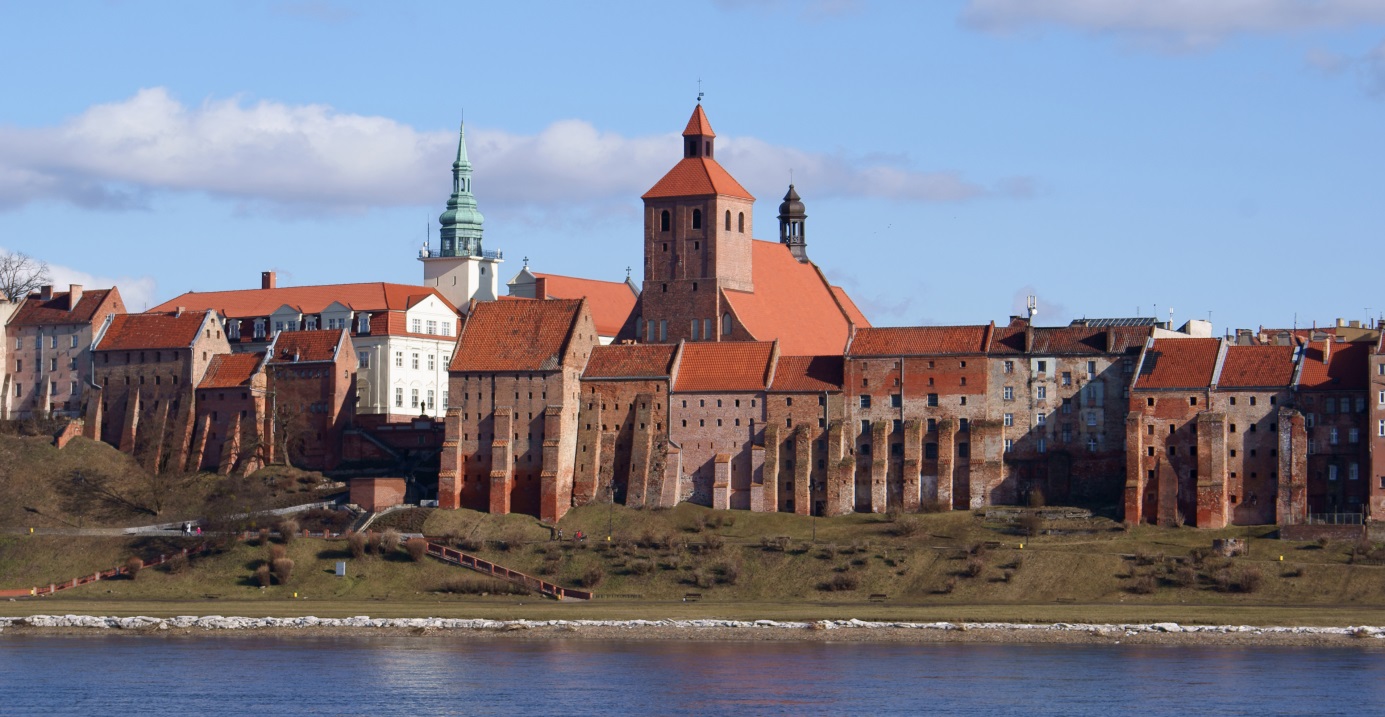 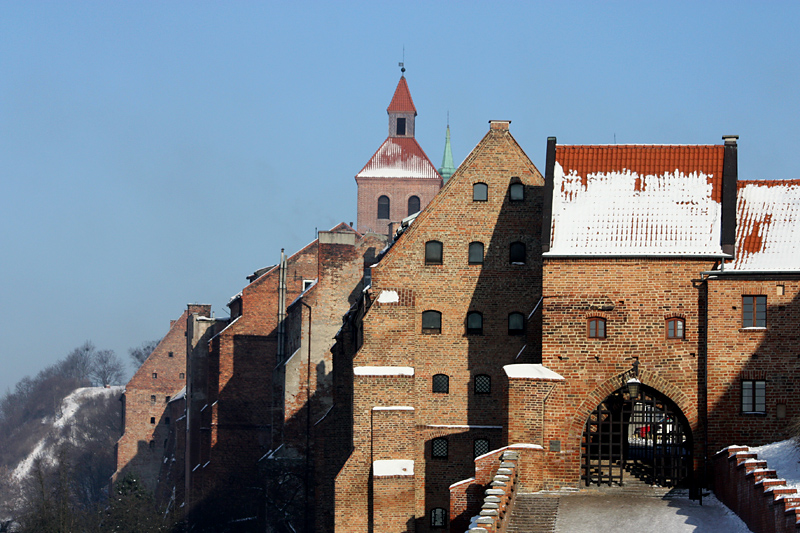 